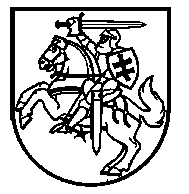 Lietuvos Respublikos VyriausybėnutarimasDėl LIETUVOS RESPUBLIKOS VYRIAUSYBĖS 2014 M. VASARIO 26 D. NUTARIMO NR. 197 „DĖL LIETUVOS RESPUBLIKOS VYRIAUSYBĖS 2004 M. GEGUŽĖS 20 D. NUTARIMO NR. 618 „DĖL DIDMENINĖS IR MAŽMENINĖS PREKYBOS ALKOHOLIO PRODUKTAIS LICENCIJAVIMO TAISYKLIŲ IR MAŽMENINĖS PREKYBOS ALKOHOLINIAIS GĖRIMAIS PREKYBOS IR VIEŠOJO MAITINIMO ĮMONĖSE TAISYKLIŲ PATVIRTINIMO“ PAKEITIMO“ PAKEITIMO2014 m. rugsėjo 24 d. Nr. 1029
VilniusLietuvos Respublikos Vyriausybė nutaria:Pakeisti Lietuvos Respublikos Vyriausybės 2014 m. vasario 26 d. nutarimą Nr. 197 „Dėl Lietuvos Respublikos Vyriausybės 2004 m. gegužės 20 d. nutarimo Nr. 618 „Dėl Didmeninės ir mažmeninės prekybos alkoholio produktais licencijavimo taisyklių ir Mažmeninės prekybos alkoholiniais gėrimais prekybos ir viešojo maitinimo įmonėse taisyklių patvirtinimo“ pakeitimo“:1. Pakeisti 1.3.2 papunktį ir jį išdėstyti taip:„1.3.2. Pakeisti 20.1 papunktį ir jį išdėstyti taip:„20.1. Licencijos verstis mažmenine prekyba alkoholiniais gėrimais gali būti išduodamos licencijų prašytojams, norintiems prekiauti alkoholiniais gėrimais stacionariosiose alkoholinių gėrimų parduotuvėse, stacionariųjų parduotuvių alkoholinių gėrimų skyriuose, stacionariosiose viešojo maitinimo vietose ir kaimo gyvenamosiose vietovėse esančių stacionariųjų parduotuvių nespecializuotuose skyriuose, tarptautinio susisiekimo traukiniuose, siaurojo geležinkelio traukiniuose ir laivuose, kuriuose yra atskirai įrengtos viešojo maitinimo vietos, orlaiviuose, vežančiuose keleivius tarptautiniais maršrutais, viešbučių kambariuose įrengtuose minibaruose, taip pat specialiosiose prekybos vietose.“2. Pakeisti 1.3.3 papunktį ir jį išdėstyti taip:„1.3.3. Pakeisti 20.3 papunktį ir jį išdėstyti taip:„20.3. Licencijos verstis mažmenine prekyba tik alumi, alaus mišiniais su nealkoholiniais gėrimais, natūralios fermentacijos sidru, kurių tūrinė etilo alkoholio koncentracija neviršija 7,5 procento, gali būti išduodamos Taisyklių 20.1 papunktyje nurodytiems licencijų prašytojams, taip pat licencijų prašytojams, norintiems prekiauti automobilinėse parduotuvėse, iš kurių aptarnaujami kaimo gyventojai savivaldybių tarybų nustatyta tvarka, paviljonuose.“Ministras Pirmininkas	Algirdas ButkevičiusŪkio ministras	Evaldas Gustas